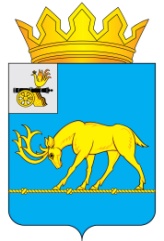 АДМИНИСТРАЦИЯ МУНИЦИПАЛЬНОГО ОБРАЗОВАНИЯ «ТЕМКИНСКИЙ РАЙОН» СМОЛЕНСКОЙ ОБЛАСТИПОСТАНОВЛЕНИЕот 20.05.2019 № 169                                                                                   с. ТемкиноОб утверждении актуализированнойсхемы теплоснабжения Темкинского сельского поселения Темкинского района Смоленской области на 2020 годВ соответствии с федеральными законами от 27.07.2010 №190-ФЗ «О теплоснабжении», от 06.10.2003 № 131-ФЗ «Об общих принципах организации местного самоуправления в Российской Федерации», постановлением Правительства РФ от 22.02.2012 № 154,  руководствуясь Уставом Темкинского сельского поселения Темкинского района Смоленской областиАдминистрация муниципального образования «Темкинский район» Смоленской области п о с т а н о в л я е т :           1.Утвердить актуализированную схему теплоснабжения Темкинского сельского поселения Темкинского района Смоленской области на 2020 год.           2.Постановление «Об утверждении актуализированной схемы теплоснабжения Темкинского сельского поселения Темкинского района Смоленской области на 2019 год» от 26.03.2018г. №127 считать утратившим силу.3. Настоящее постановление разместить на официальном сайте Администрации муниципального образования «Темкинский район» Смоленской области в информационно- коммуникационной сети «Интернет».4. Контроль за исполнением настоящего постановления оставляю за собой.Глава муниципального  образования«Темкинский район» Смоленской области                                               С.А. ГуляевУТВЕРЖДЕНАпостановлением Администрациимуниципального образования«Темкинский  район» Смоленской областиот_______________№_______________Актуализированная схема теплоснабжения Темкинского сельского поселения Темкинского  района Смоленской области на 2020 год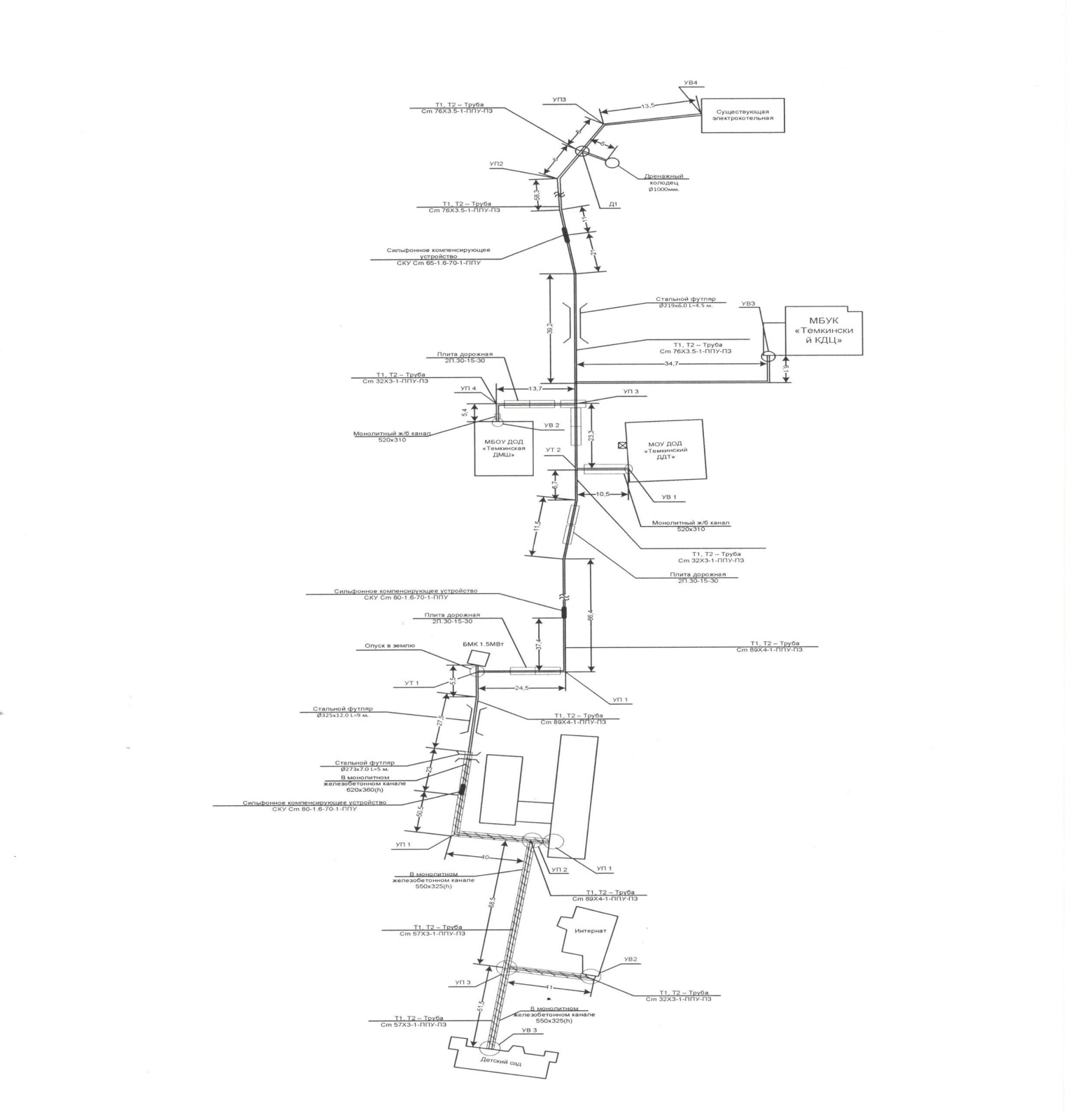 ПриложениеБаланс тепловой энергии на котельных расположенных на территории муниципального образования Темкинского сельского поселения Темкинского района Смоленской области  на 2020 годОтп. 1 экз. – в делоИсп. Ю.В. Хаметова тел. 2-16-4320.05.2019 г.Визы:  В.И. Волков             В.Н.Беляев              Е.В. ЯстребоваРазослать:прокуратура,райсовет;отдел с/п- 1 экз;инженер- программист-1 экз;Баланс тепловой энергии на котельных на 2020 годБаланс тепловой энергии на котельных на 2020 годБаланс тепловой энергии на котельных на 2020 годБаланс тепловой энергии на котельных на 2020 годБаланс тепловой энергии на котельных на 2020 годБаланс тепловой энергии на котельных на 2020 годБаланс тепловой энергии на котельных на 2020 годБаланс тепловой энергии на котельных на 2020 годНаименование юридического лица, в собственности/аренде у которого находится источникНаименование источника тепловой энергииПолезный отпуск тепловой энергии потребителям, ГкалНормативные  технологические потери в тепловых сетях теплоснабжающей организации, ГкалОтпуск тепловой энергии в сеть, ГкалРасход тепловой энергии на собственные нужды, ГкалВыработка тепловой энергии, Гкал ООО "Оптимальная коммунальная энергетика"Котельная ул. Школьная1 423661 489171 506ОГУЭПП "Смоленскоблкоммунэнерго"Котельная ул. Ефремова326293558363ВСЕГО1 749951 844251 869